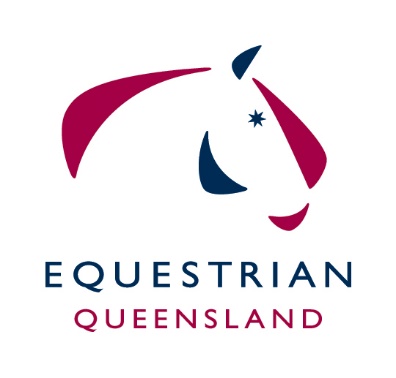 EQUESTRIAN QUEENSLAND HALL OF FAME NOMINATIONS - CRITERIA FOR ATHLETE Nominees must be superior achievers at the highest level of competition and made an outstanding contribution to sport in Queensland. Nominees shall not be considered until after a two year waiting period following:retirement from the highest level of competition;the performance of a particularly outstanding athletic achievement that warrants special recognition.(Consideration of (b) would be appropriate in sports where age is not a barrier to competing at the highest level).Teams will be considered on the same basis as individuals.The Selection Panel will consider the degree of difficulty for a Nominee to attain the highest level of achievement.The Selection Panel will consider in addition to a Nominee's individual achievements, that person's integrity, sportsmanship and character.Any person or organisation may make nominations for consideration by the Selection Panel.Nominees must:be Australian Citizens;be superior achievers at the highest level of competition in their chosen sport; andhave the support of their peers.Nominations are to be submitted annually. Any nomination which has been previously submitted, but not selected may be reconsidered by the Selection Committee.EQ Hall of Fame inductees will be considered ambassadors for equestrian sports in Queensland and may be called on from time to time to represent EQ at various events across the calendar. The Selection Committee is the arbiter in respect to the selection or otherwise of any Nominee, subject always to the final approval by the Equestrian Queensland Board and presented at the Equestrian Queensland Annual Awards evening on 3 February 2018 at Rydges Southank. Please forward nominations to manager@equestrianqld.com.au.  Enquiries can be made to Samantha Duffy, EQ Operations Manager, 3891 6611. NOMINATION FORMCATEGORY: ATHLETEThis form and any attachments to be sent to: Equestrian Queensland, email manager@equestrianqld.com.au. For further information contact : (07) 3891 6611Before completing your nomination, please make sure you have read the Nomination Information and Eligibility Criteria. SECTION 1 PERSONAL DETAILS OF THE NOMINEE Full details of the name, address(es), occupation, date of birth and date of death (if applicable) are required to identify the person clearly and for contact purposes should the nomination be successful.SECTION 2: OUTSTANDING SPORTING ACHIEVEMENTS & CONTRIBUTION TO SPORT MADE BY THE NOMINEE In answering parts of this section, you may need to record your responses on separate sheets of papers. Please mark responses to all questions clearly and ensure that any additional documentation is well secured to this form. 2.1 MAJOR CAREER ACHIEVEMENTS (Please list in chronological order)2.2 IMPACT OF NOMINEE’S ACHIEVEMENTS / CONTRIBUTION
Describe the impact that these achievements / contributions have had on the nominee’s particular code of sport. Explain how these achievements / contributions position the nominee in the history of Queensland sport. You may also comment on how the nominee has influenced the sporting community and inspired the general public.2.3 OTHER RECOGNITION OF THE NOMINEE
List any awards granted to the nominee both within and outside the sporting fraternity, including honours and the dates these were madeSECTION 3: DETAILS OF THE PERSON OR BODY MAKING THIS NOMINATIONFAMILY NAMEGIVEN NAME(s)HONOURS (if any)HOME ADDRESS (street, surburb city, potcode or PO Box address) HOME ADDRESS (street, surburb city, potcode or PO Box address) HOME ADDRESS (street, surburb city, potcode or PO Box address) EMAIL:EMAIL:EMAIL:HOME PHONE (inc STD code)BUSINESS PHONE (inc STD code)MOBILEDATE OF BIRTHDAE OF DEATH (if applicable)CURRENT OCCUPATION (optional)DATE OF RETIREMENT FROM TOP LEVEL COMPETITION  (if applicable) DATE OF RETIREMENT FROM TOP LEVEL COMPETITION  (if applicable) DATE OF RETIREMENT FROM TOP LEVEL COMPETITION  (if applicable) ORGANISATION NAMEORGANISATION NAMENAME AND TITLE OF CONTACTNAME AND TITLE OF CONTACTBUSINESS ADDRESS (street, surburb city, potcode or PO Box address)BUSINESS ADDRESS (street, surburb city, potcode or PO Box address)EMAILPHONE NUMBER: SIGNATURE OF AUTHORISING PERSONDATE OF NOMINATION